Тези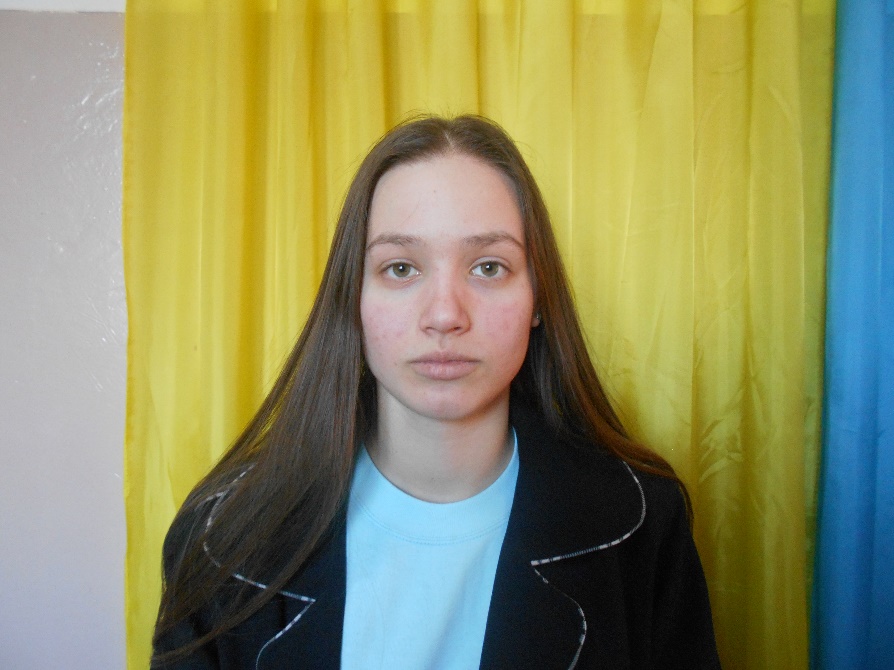 до науково-дослідницької роботи «Визначення моментів сходу і заходу Сонця» учениці 10 класу Перечинської гімназії ІІ-ІІІ ступенів суспільно-гуманітарного напрямку Семенюк Крістіни Анатоліївни.Відділення: фізика та астрономіяСекція: астрономія та астрофізикаСвітанок – початок нового дня.  Скільки барв та краси  у цьому чарівному відрізку доби. Саме тому я вирішила з’ясувати моменти сходу і заходу Сонця.Схід і захід Сонця відбувається щодня в різний час і тільки завдяки обертанню Землі навколо своєї осі та навколо Сонця.Визначають моменти сходу і заходу Сонця за допомогою горизонтального кута (азимута) – кута між площиною меридіана точки спостереження і вертикальною площиною, що проходить через світило і дану точку.Щоб визначити моменти сходу і заходу Сонця для різних міст України, треба внести до поданих у щорічному календарі відомостей для м. Київ дві поправки: перша залежить від різниці географічних довгот м. Київ і даного міста, а друга залежить від географічної широти міста.Дана робота містить теоретичну і практичну частину.У теоретичній частині описано схід і захід Сонця, сутінки, а також методи визначення моментів сходу і заходу Сонця.Практична частина містить таблиці, у яких зазначено моменти сходу, заходу Сонця, тривалість дня і сутінки, обчислені за допомогою поправок для м. Ужгород, використовуючи дані для м. Київ.Зроблено порівняння власних обчислень моментів сходу і заходу Сонця зі значеннями, взятими з інтернет-ресурсів.Наслідком добового обертання Землі є змінна дня і ночі. Завдяки обертанню Землі навколо Сонця його схід і захід відбувається щодня в різний час. Тому визначення моментів сходу і заходу Сонця має важливе практичне значення: для астрономічних спостережень; для наукових експедицій; для туристичних експедицій; для фотографування об’єктів; для побутових цілей.